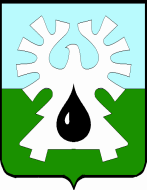 ГОРОДСКОЙ ОКРУГ УРАЙХанты-Мансийского автономного округа - ЮгрыАДМИНИСТРАЦИЯ ГОРОДА УРАЙПОСТАНОВЛЕНИЕот ______________ 	№ ________О внесении изменений в муниципальную программу «Развитие малого и среднего предпринимательства, потребительского рынка и сельскохозяйственных товаропроизводителей города Урай»В соответствии со статьей 179 Бюджетного кодекса Российской Федерации,  постановлением администрации города Урай от 25.06.2019 №1524 «О муниципальных программах муниципального образования городской округ город Урай»:1. Внести изменения в муниципальную программу «Развитие малого и среднего предпринимательства, потребительского рынка и сельскохозяйственных товаропроизводителей города Урай», утвержденную постановлением администрации города Урай от 30.09.2020 №2366, согласно приложению.2. Опубликовать постановление в газете «Знамя» и разместить на официальном сайте органов местного самоуправления города Урай в информационно-телекоммуникационной сети «Интернет». 3. Контроль за выполнением постановления возложить на заместителя главы города Урай С.П. Новосёлову.Исполняющий обязанностиглавы города Урай                                                                                               А.Ю.Ашихмин Изменения в муниципальную программу «Развитие малого и среднего предпринимательства, потребительского рынка и сельскохозяйственных товаропроизводителей города Урай» (далее – муниципальная программа)1. В Паспорте муниципальной программы в строке 11 слова «47 602,2 тыс.руб.» заменить словами «47 603,1 тыс.руб.».2. Строку 3.4 таблицы 2 муниципальной программы изложить в следующей редакции:«».3. Строку 3.4.1 таблицы 2 муниципальной программы изложить в следующей редакции:«».4. Строку «ИТОГО по подпрограмме 3:» таблицы 2 муниципальной программы изложить в следующей редакции:«».5. Строку «Всего по муниципальной программе:» таблицы 2 муниципальной программы изложить в следующей редакции:«».6. Строку «Прочие расходы» таблицы 2 муниципальной программы изложить в следующей редакции:«».7. Строку «Ответственный исполнитель (управление экономического развития администрации города Урай)»  таблицы 2 муниципальной программы изложить в следующей редакции:«».8. В приложении 3 к муниципальной программе слова «312 252,5 тыс.руб.» заменить словами «312 253,4 тыс.руб.».Приложение к постановлению администрации города Урай от ______________№_______3.4.Осуществление переданного отдельного государственного полномочия по поддержке сельскохозяйственного производства и деятельности по заготовке и переработке дикоросов (за исключением мероприятий, предусмотренных федеральными целевыми программами), в т.ч.: (5,6)Управление экономического развития администрации города УрайВсего311 673,443 907,443 928,243 885,345 726,246 340,817 577,117 577,117 577,117 577,117 577,13.4.Осуществление переданного отдельного государственного полномочия по поддержке сельскохозяйственного производства и деятельности по заготовке и переработке дикоросов (за исключением мероприятий, предусмотренных федеральными целевыми программами), в т.ч.: (5,6)Управление экономического развития администрации города Урайфедеральный бюджет000000000003.4.Осуществление переданного отдельного государственного полномочия по поддержке сельскохозяйственного производства и деятельности по заготовке и переработке дикоросов (за исключением мероприятий, предусмотренных федеральными целевыми программами), в т.ч.: (5,6)Управление экономического развития администрации города Урайбюджет Ханты-Мансийского автономного округа - Югры311 673,443 907,443 928,243 885,345 726,246 340,817 577,117 577,117 577,117 577,117 577,13.4.Осуществление переданного отдельного государственного полномочия по поддержке сельскохозяйственного производства и деятельности по заготовке и переработке дикоросов (за исключением мероприятий, предусмотренных федеральными целевыми программами), в т.ч.: (5,6)Управление экономического развития администрации города Урайместный бюджет000000000003.4.Осуществление переданного отдельного государственного полномочия по поддержке сельскохозяйственного производства и деятельности по заготовке и переработке дикоросов (за исключением мероприятий, предусмотренных федеральными целевыми программами), в т.ч.: (5,6)Управление экономического развития администрации города Урайиные источники финансирования000000000003.4.1 Государственная поддержка производства и реализации продукции животноводства (5,6)Управление экономического развития администрации города УрайВсего261 200,543 502,437 560,236 893,238 211,437 147,813 577,113 577,113 577,113 577,113 577,13.4.1 Государственная поддержка производства и реализации продукции животноводства (5,6)Управление экономического развития администрации города Урайфедеральный бюджет000000000003.4.1 Государственная поддержка производства и реализации продукции животноводства (5,6)Управление экономического развития администрации города Урайбюджет Ханты-Мансийского автономного округа – Югры261 200,543 502,437 560,236 893,238 211,437 147,813 577,113 577,113 577,113 577,113 577,13.4.1 Государственная поддержка производства и реализации продукции животноводства (5,6)Управление экономического развития администрации города Урайместный бюджет000000000003.4.1 Государственная поддержка производства и реализации продукции животноводства (5,6)Управление экономического развития администрации города Урайиные источники финансирования00000000000ИТОГО по подпрограмме 3:всего312 253,443 947,443 968,243 985,345 826,246 440,817 617,117 617,117 617,117 617,117 617,1ИТОГО по подпрограмме 3:федеральный бюджет00000000000ИТОГО по подпрограмме 3:бюджет Ханты-Мансийского автономного округа - Югры311 673,443 947,443 928,243 885,345 726,246 340,817 577,117 577,117 577,117 577,117 577,1ИТОГО по подпрограмме 3:местный бюджет580,040,040,0100,0100,0100,040,040,040,040,040,0ИТОГО по подпрограмме 3:иные источники финансирования00000000000Всего по муниципальной программе: всего350 977,646 932,348 099,347 603,148 945,949 560,521 967,321 967,321 967,321 967,321 967,3Всего по муниципальной программе: федеральный бюджет00000000000Всего по муниципальной программе: бюджет Ханты-Мансийского автономного округа - Югры345 843,146 607,547 436,246 535,548 376,448 991,021 579,321 579,321 579,321 579,321 579,3Всего по муниципальной программе: местный бюджет5 134,5324,8663,11 067,6569,5569,5388,0388,0388,0388,0388,0Всего по муниципальной программе: иные источники финансирования00000000000Прочие расходы  всего350 977,646 932,348 099,347 603,148 945,949 560,521 967,321 967,321 967,321 967,321 967,3Прочие расходы  федеральный бюджет00000000000Прочие расходы  бюджет Ханты-Мансийского автономного округа - Югры345 843,146 607,547 436,246 535,548 376,448 991,021 579,321 579,321 579,321 579,321 579,3Прочие расходы  местный бюджет5 134,5324,8663,11 067,6569,5569,5388,0388,0388,0388,0388,0Прочие расходы  иные источники финансирования00000000000Ответственный исполнитель (управление экономического развития администрации города Урай)  всего350 977,646 932,348 099,347 603,148 945,949 560,521 967,321 967,321 967,321 967,321 967,3Ответственный исполнитель (управление экономического развития администрации города Урай)  федеральный бюджет00000000000Ответственный исполнитель (управление экономического развития администрации города Урай)  бюджет Ханты-Мансийского автономного округа - Югры345 843,146 607,547 436,246 535,548 376,448 991,021 579,321 579,321 579,321 579,321 579,3Ответственный исполнитель (управление экономического развития администрации города Урай)  местный бюджет5 134,5324,8663,11 067,6569,5569,5388,0388,0388,0388,0388,0Ответственный исполнитель (управление экономического развития администрации города Урай)  иные источники финансирования00000000000